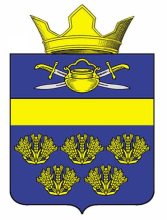 АДМИНИСТРАЦИЯ ВЕРХНЕКУРМОЯРСКОГО СЕЛЬСКОГО ПОСЕЛЕНИЯ КОТЕЛЬНИКОВСКОГО МУНИЦИПАЛЬНОГО РАЙОНА ВОЛГОГРАДСКОЙ ОБЛАСТИОб утверждении нормативных затрат на обеспечение функций администрации  Верхнекурмоярского сельского поселения Котельниковского муниципального района Волгоградской области           В соответствии со статьей 19 Федерального закона от 5 апреля 2013 года №44-ФЗ «О контрактной системе в сфере закупок товаров, работ, услуг для обеспечения государственных и муниципальных нужд», постановлением Правительства Российской Федерации от 13 октября 2014 года №1047 «Об общих требованиях к определению нормативных затрат на обеспечение функций государственных органов, органов управления государственными внебюджетными фондами и муниципальных органов», постановления администрации Верхнекурмоярского сельского поселения Котельниковского муниципального района  от 20.12.2016г. №66 «Об утверждении Правил определения требований к закупаемым администрацией Верхнекурмоярского сельского поселения Котельниковского муниципального района Волгоградской области отдельным видам товаров, работ, услуг ( в том числе предельных цен товаров, работ, услуг) для обеспечения муниципальных нужд Верхнекурмоярского сельского поселения Котельниковского муниципального района Волгоградской области», а также в целях повышения эффективности бюджетных расходов и организации процесса бюджетного планирования, обоснования объектов закупки, включаемых в план закупок на очередной финансовый год, администрация Верхнекурмоярского сельского поселения Котельниковского муниципального района Волгоградской	 области постановляет:     1. Установить прилагаемые нормативные затраты на обеспечение функций администрации Верхнекурмоярского сельского поселения Котельниковского муниципального района Волгоградской области.        2. Настоящее постановление вступает в силу со дня подписания и подлежит официальному обнародованию.Глава Верхнекурмоярскогосельского поселения						А.С.МельниковУтвержденыпостановлением администрацииВерхнекурмоярского сельского поселенияКотельниковского муниципальногорайона Волгоградской областиот 05.05.2017г. №27  НОРМАТИВНЫЕ ЗАТРАТЫ НА ОБЕСПЕЧЕНИЕ ФУНКЦИЙ АДМИНИСТРАЦИИ ВЕРХНЕКУРМОЯРСКОГО СЕЛЬСКОГО ПОСЕЛЕНИЯ КОТЕЛЬНИКОВСКОГО МУНИЦИПАЛЬНОГО РАЙОНА ВОЛГОГРАДСКОЙ ОБЛАСТИНорматив на обеспечение функций администрации Верхнекурмоярского сельского поселения Котельниковского муниципального района Волгоградской области, включая, применяемый при расчете нормативных затрат на повременную оплату местных, междугородних и международных телефонных соединенийНормативы обеспечения функций администрации Верхнекурмоярского сельского поселения Котельниковского муниципального района Волгоградской области, применяемые при расчете нормативных затрат на передачу данных с использованием информационно-телекоммуникационной сети «Интернет» Нормативы обеспечения функций администрации Верхнекурмоярского сельского поселения Котельниковского муниципального района Волгоградской области, применяемые при расчете нормативных затрат на приобретение принтеров, многофункциональных устройств и копировальных аппаратов (оргтехники)**Нормативы разработаны для всех должностей администрации Верхнекурмоярского сельского поселения Котельниковского муниципального района Волгоградской области независимо от категории и должностей. Закупка принтеров, МФУ и копировальных аппаратов (оргтехники), не вошедших в данное Приложение, производится по отдельным заявкам в пределах выделенных лимитов бюджетных обязательств на обеспечение деятельности администрации Верхнекурмоярского сельского поселения Котельниковского муниципального района Волгоградской области.Расчет цены на приобретение оргтехники произведен в соответствии с обоснованием начальной (максимальной) цены контракта, определенной методом сопоставимых рыночных цен. Нормативы обеспечения функций, администрации Верхнекурмоярского сельского поселения Котельниковского муниципального района Волгоградской области, применяемые при расчете нормативных затрат на приобретение расходных материалов для различных типов принтеров, многофункциональных устройств и копировальных аппаратов****Нормативы разработаны для всех должностей независимо от категории и должностей администрации Верхнекурмоярского сельского поселения Котельниковского муниципального района Волгоградской области. Закупка расходных материалов, не вошедших в данное Приложение, производится по отдельным заявкам в пределах выделенных лимитов бюджетных обязательств на обеспечение деятельности администрации Верхнекурмоярского сельского поселения Котельниковского муниципального района Волгоградской области. Расчет цены на приобретение оргтехники произведен в соответствии с обоснованием начальной (максимальной) цены контракта, определенной методом сопоставимых рыночных цен.Норматив на обеспечение функций администрации Верхнекурмоярского сельского поселения Котельниковского муниципального района Волгоградской области, применяемый при расчете нормативных затрат  на приобретение материальных запасов:Норматив на обеспечение функций администрации Верхнекурмоярского сельского поселения Котельниковского муниципального района Волгоградской области, применяемый при расчете нормативных затрат на приобретение простых (неисключительных) лицензий на использование программного обеспечения:Норматив на обеспечение функций администрации Верхнекурмоярского сельского поселения Котельниковского муниципального района Волгоградской области,  применяемый при расчете нормативных затрат  на приобретение магнитных и оптических носителей информации:Норматив на обеспечение функций администрации Верхнекурмоярского сельского поселения Котельниковского муниципального района Волгоградской области,  применяемый при расчете нормативных затрат  на оплату связи, не отнесенные к затратам на услуги связи в рамках затрат на информационно-коммуникационные технологии:Норматив на обеспечение функций администрации Верхнекурмоярского сельского поселения Котельниковского муниципального района Волгоградской области, применяемый при расчете нормативных затрат на приобретение информационных услуг, периодических изданий и справочной литературы:Норматив на обеспечение функций администрации  Верхнекурмоярского сельского поселения Котельниковского муниципального района Волгоградской области, применяемый при расчете нормативных затрат на приобретение полисов обязательного страхования гражданской ответственности владельцев транспортных средств, добровольное страхование жизни водителей от несчастного случая:Норматив на обеспечение функций администрации Верхнекурмоярского сельского поселения Котельниковского муниципального района Волгоградской области, применяемый при расчете нормативных затрат на  приобретение образовательных услуг по профессиональной переподготовке и повышению квалификации:Норматив на обеспечение функций администрации  Верхнекурмоярского сельского поселения Котельниковского муниципального района Волгоградской области, применяемый при расчете нормативных затрат на содержание имущества: Нормативы обеспечения функций администрации Верхнекурмоярского сельского поселения Котельниковского муниципального района Волгоградской области, применяемые при расчете нормативных затрат на приобретение мебели****  Наименование и количество приобретаемой мебели могут изменены по распоряжению администрации  Верхнекурмоярского сельского поселения. При этом закупка, не указанная в настоящем приложении, осуществляется в администрации Верхнекурмоярского сельского поселения. При необходимости, служащие обеспечиваются предметами, не указанными в настоящем приложении. Нормативы обеспечения функций администрации Верхнекурмоярского сельского поселения Котельниковского муниципального района Волгоградской области, применяемые при расчете нормативных затрат на приобретение канцелярских принадлежностей********Наименование и количество канцелярских принадлежностей могут быть изменены по распоряжению администрации Верхнекурмоярского сельского поселения Котельниковского муниципального района. При этом закупка, не указанных в настоящем приложении канцелярских принадлежностей осуществляется в пределах доведенных лимитов бюджетных обязательств на обеспечение деятельности администрации Верхнекурмоярского сельского поселения.Расчет цены на приобретение канцелярских принадлежностей произведен в соответствии с обоснованием начальной (максимальной) цены контракта, определенной методом сопоставимых рыночных цен.Норматив на обеспечение функций администрации  Верхнекурмоярского сельского поселения Котельниковского муниципального района Волгоградской области, применяемый при расчете нормативных затрат на приобретение легковых автомобилей:Норматив на обеспечение функций администрации  Верхнекурмоярского сельского поселения Котельниковского муниципального района Волгоградской области, применяемый при расчете нормативных затрат на приобретение горюче-смазочных материалов Нормативы обеспечения функций администрации Верхнекурмоярского сельского поселения Котельниковского муниципального района, применяемые при расчете нормативных затрат на приобретение материальных запасов ********Наименование и количество могут быть изменены по распоряжению администрации Верхнекурмоярского сельского поселения Котельниковского муниципального района Волгоградской области. При этом закупки не указанные в настоящем приложении материальных запасов осуществляется в пределах доведенных лимитов бюджетных обязательств на обеспечение деятельности администрации Верхнекурмоярского сельского поселения. Расчет цены на приобретение материальных запасов произведен в соответствии с обоснованием начальной (максимальной) цены контракта, определенной методом сопоставимых рыночных цен. Нормативы обеспечения функций администрации  Верхнекурмоярского сельского поселения Котельниковского муниципального района, применяемые при расчете нормативных затрат на содержание территорий*:*Наименование затрат могут быть изменены по распоряжению администрации Верхнекурмоярского сельского поселения. При этом закупка осуществляется в пределах доведенных лимитов бюджетных обязательств на обеспечение  деятельности администрации Верхнекурмоярского сельского поселения.19. Норматив на обеспечение функций администрации Верхнекурмоярского сельского поселения Котельниковского муниципального района, применяемый при расчете нормативных затрат на производство прочих работ по благоустройству и приобретение товаров для благоустройства территорий:20.Норматив на обеспечение функций администрации Верхнекурмоярского  сельского поселения Котельниковского муниципального района, применяемый при расчете нормативных затрат на производство прочих работ по пожарной безопасности и приобретение пожарного оборудования:21.Норматив на обеспечение функций администрации Верхнекурмоярского сельского поселения Котельниковского муниципального района, применяемый при расчете нормативных затрат  на оплату электроэнергии, транспортировки электрической энергии:22.Норматив на обеспечение функций администрации Верхнекурмоярского сельского поселения Котельниковского муниципального района, применяемый при расчете нормативных затрат  на приобретение сувениров (призов, подарочных наборов, ритуальных венков) для проводимых мероприятий:23.Норматив на обеспечение функций администрации Верхнекурмоярского сельского поселения Котельниковского муниципального района, применяемый при расчете нормативных затрат  на оплату спортивных товаров:24.Норматив на обеспечение функций администрации  Верхнекурмоярского  сельского поселения Котельниковского муниципального района, применяемый при расчете нормативных затрат  на оплату музыкального и сценического оборудования:Расчет цены на приобретение оргтехники произведен в соответствии с обоснованием начальной (максимальной) цены контракта, определенной методом сопоставимых рыночных цен.ПОСТАНОВЛЕНИЕ от 5 мая 2017                                                      №27№ п/пНаименование должностейКоличество абонентских номеров для передачи голосовой информации, используемых для местных телефонных соединенийПродолжительность местных телефонных соединений в месяц в расчете на 1 абонентский номер для передачи голосовой информацииКоличество абонентских номеров для передачи голосовой информации, используемых для междугородних телефонных соединенийПродолжительность междугородних телефонных соединений в месяц в расчете на 1 абонентский номер для передачи голосовой информацииКоличество абонентских номеров для передачи голосовой информации, используемых для международных телефонных соединенийПродолжительность международных телефонных соединений в месяц в расчете на 1 абонентский номер для передачи голосовой информацииРасходы на услуги связиРасходы на услуги связи1.1Все должности2Не более 100 мин2Не более 50 мин2Не более 10 минЕжегодные расходы не более 30 тыс. руб. включительноНаименование должностейУслуги доступа к сети «Интернет»Количество каналов передачи данныхРасходы на услуги доступа к сети «Интернет»Все должностиУслуги доступа к сети «Интернет»1Ежегодные расходы не более 15 тыс. рублей№ п/пТип принтера, МФУ и копировального аппарата (оргтехники)Количество оргтехникиЦена приобретения оргтехники*Срок эксплуатации в годах3.1Принтер лазерный (черно-белая печать, формат А4)Не более 1 единицы на 1 служащегоНе более 20,5 тыс. рублей за 1 единицуне менее 3 лет3.2МФУ (лазерный, черно-белая печать, формат А4)Не более 1 единицы на 1 служащегоНе более 50,8 тыс. рублей за 1 единицуне менее 3 лет№п/пНаименование модели (типа) принтера, многофункционального устройства, копировального аппаратаВид (тип) расходного материалаЕд. измеренияПредельное количество на 1 печатное устройствоПредельная цена за 1 единицу в руб.Норма расхода5.1МФУ Sensus MF 4410, формат А4                  Картридж (черно-белая печать) шт.53000,00На 1  год5.2МФУ Canon 3010,    формат А4                  картридж (черно-белая печать) шт.53000,00На 1  год5.3МФУ принтер Canon2                  Картридж (черно-белая печать)шт.53000,00На 1  год5.4МФУ принтерEpson 1                  Картридж (черно-белая печать) шт.53000,00На 1  год5.5 Принтер HP P  1102                Картридж (черно-белая печать) шт.53000,00На 1  год5.6 Копировальный аппарат 228 CanonКартридж (черно-белая печать) шт.53000,00На 1  год№ п/пНаименование материальных запасовКоличествоЦена приобретения за единицуСрок эксплуатации в годах7.1НоутбукНе более 2 единиц в год для администрациине более 65000 рублейне менее 3 лет7.2МониторНе более 2 единиц в год для администрациине более 10000 рублей не менее 3 лет7.3Системный блокНе более 2 единиц в год для администрациине более 36000 рублей не менее 3 лет7.4Блок бесперебойного питания (ИБП)Не более 2 единиц в год для администрациине более 4000 рублей не менее 3 лет7.5МФУНе более 2 единиц в год для администрациине более 15000 рублейне менее 3 лет7.6Приобретение других запасных частей для вычислительной техникиНе более 5 единиц Не более 2500 рублей за 1 единицух№ п/пНаименование услуги/ программного обеспечения* КоличествоЦена9.1Затраты на сопровождение баз данных на администрациюЗатраты на сопровождение баз данных на администрациюЗатраты на сопровождение баз данных на администрацию9.1.1Выпуск сертификата ключа проверки ЭП2Не более 2000 руб. за 1 шт 9.1.2Электронная подпись, записанная на Электронный идентификатор Rutoken3Не более 1000 руб. за 1 шт9.1.3Антивирусное программное обеспечение7Не более 2500 руб. за 1 комплект9.1.4Абонемент ЛО Модуль 1С: Предприятие  з/плата1Не более 25000 руб. за 1 модуль9.1.5Абонемент ЛО Модуль «Похозяйственная   книга»1Не более 2500 руб. за 1 модуль9.1.6Абонемент ЛО Модуль «ЗУМО»1Не более 9000 руб. за 1 модуль9.1.7СБиС1Не более 12000 руб.за 1 модуль9.1.8Информационно-консультационные услуги9Не более 7500 руб. за 1 консультационный день№ п/пТип носителя информацииКоличество носителей информации и периодичность приобретенияЦена 1 единицы носителя информации10.1USB Flash накопительне более 1 единицы для 1 работника администрации ежегодноне более 3000 руб. за 1 единицу10.2Оптический носитель (компакт-диск CD-R)не более 1 упаковки для администрации ежегодноне более 630 руб. за 1 упаковку№ п/пНаименование Количество в год на администрациюЦена 12.1Затраты на оплату услуг почтовой связиЗатраты на оплату услуг почтовой связиЗатраты на оплату услуг почтовой связи12.1.1Маркине более 100 штукне более 30 рублей за 1 шт.№ п/пНаименование* КоличествоЦена приобретения, руб.13.1Затрат на приобретение периодических изданий и справочной литературы на администрациюЗатрат на приобретение периодических изданий и справочной литературы на администрациюЗатрат на приобретение периодических изданий и справочной литературы на администрацию13.1.1Периодические печатные издания Годовая подписка неболее 2 наименованийне более 3000,00 руб. в год13.2Затраты на подачу объявлений в печатные издания на администрациюЗатраты на подачу объявлений в печатные издания на администрациюЗатраты на подачу объявлений в печатные издания на администрациюНаименование КоличествоЦена **13.2.1Публикация информационных         сообщений в печатном изданиине более 10 в годне более 2000 рублей за 1 объявление13.2.2Публикация нормативно-правовых актов в печатном изданиине более 20 в годне более 20000 рублей за 1 нормативно-правовой акт№ п/пНаименованиеКоличествоЦена приобретения 1 полиса, руб.*15.1Затраты на приобретение полисов обязательного страхования гражданской ответственности владельцев транспортных средств4 полиса в годне более 15000 рублей № п/пНаименованиеКоличество услугЦена 1 услуги, руб.16.1Затраты на приобретение образовательных услуг по профессиональной переподготовке и повышению квалификации, курсов, семинаровне более 5  в год на администрациюне более 15000 рублей № п/пНаименование вида работ/услуг*Единица измеренияЦена руб.18.1Затраты на ремонт вычислительной техники (включая оборудования по обеспечению безопасности) за 1 услугуне более 10000 рублей18.2Затраты на ремонт систем бесперебойного питания за 1 услугуне более 7000 рублей18.3Затраты на охрану объекта с помощью технических средств охраныза 1 услугуНе более 600 рублей18.4Затраты на техническое обслуживание и ремонт систем охранно-пожарной сигнализацииза 1 услугуне более 5500 рублей18.5Затраты на установку камеры видеонаблюденияза 1 услугуне более 65000 рублей18.6Затраты на техническое обслуживание и ремонт систем видеонаблюденияза 1 услугуне более 10000 рублей18.7Затраты на ремонт локально-вычислительной сетиза 1 услугуне более 16000 рублей18.8Затраты на ремонт системы телефонной связиза 1 услугуне более 4000 рублей18.9Затраты на перезарядку и техническое обслуживание огнетушителейза 1 единицуне более 1000 рублей18.10Затраты по текущему ремонту помещений администрацииза 1 услугуне более 100000 рублей18.11Затраты на ремонт принтеров, многофункциональных устройств и копировальных аппаратов, в том числе:Затраты на ремонт принтеров, многофункциональных устройств и копировальных аппаратов, в том числе:Затраты на ремонт принтеров, многофункциональных устройств и копировальных аппаратов, в том числе:18.11.1- формата А3за 1 услугуне более 5000 рублей18.11.2- формата А4за 1 услугуне более 3000 рублей18.11.3- высокопроизводительных многофункциональных   устройств, цветного принтера формата А4за 1 услугуне более 7000 рублей19.8.1- формата А3за 1 услугуне более 5000 рублей19.8.2- формата А4за 1 услугуне более 3000 рублей19.8.3- высокопроизводительных многофункциональных   устройств, цветного принтера формата А4за 1 услугуне более 7000 рублей№ п/п№ п/пНаименованиеЕдиница измеренияЕдиница измеренияЕдиница измеренияЕдиница измеренияКоличествоКоличествоКоличествоКоличествоСрок эксплуатации в годахСрок эксплуатации в годахСрок эксплуатации в годахСрок эксплуатации в годахЦена, руб. за единицу20.1  Затраты на приобретение мебели для кабинета главы поселения20.1  Затраты на приобретение мебели для кабинета главы поселения20.1  Затраты на приобретение мебели для кабинета главы поселения20.1  Затраты на приобретение мебели для кабинета главы поселения20.1  Затраты на приобретение мебели для кабинета главы поселения20.1  Затраты на приобретение мебели для кабинета главы поселения20.1  Затраты на приобретение мебели для кабинета главы поселения20.1  Затраты на приобретение мебели для кабинета главы поселения20.1  Затраты на приобретение мебели для кабинета главы поселения20.1  Затраты на приобретение мебели для кабинета главы поселения20.1  Затраты на приобретение мебели для кабинета главы поселения20.1  Затраты на приобретение мебели для кабинета главы поселения20.1  Затраты на приобретение мебели для кабинета главы поселения20.1  Затраты на приобретение мебели для кабинета главы поселения20.1  Затраты на приобретение мебели для кабинета главы поселения20.1  Затраты на приобретение мебели для кабинета главы поселения20.1.120.1.1Кресло руководителяшт.шт.шт.шт.11117777не более 25000 20.1.220.1.2Лампа настольнаяшт.шт.шт.шт.11115555не более 1850 20.1.320.1.3Шкаф для документовшт.шт.шт.шт.11117777не более 35000 20.1.420.1.4Стол руководителяшт.шт.шт.шт.11117777не более 50000 20.1.520.1.5Стульяшт.шт.шт.шт.11117777не более 5360 20.1.620.1.6Шкаф платянойшт.шт.шт.шт.11117777не более 30000 20.1.720.1.7Жалюзишт.шт.шт.шт.44445555не более 800020.2 Затраты на приобретение мебели для «Старших» должностей муниципальной службы20.2 Затраты на приобретение мебели для «Старших» должностей муниципальной службы20.2 Затраты на приобретение мебели для «Старших» должностей муниципальной службы20.2 Затраты на приобретение мебели для «Старших» должностей муниципальной службы20.2 Затраты на приобретение мебели для «Старших» должностей муниципальной службы20.2 Затраты на приобретение мебели для «Старших» должностей муниципальной службы20.2 Затраты на приобретение мебели для «Старших» должностей муниципальной службы20.2 Затраты на приобретение мебели для «Старших» должностей муниципальной службы20.2 Затраты на приобретение мебели для «Старших» должностей муниципальной службы20.2 Затраты на приобретение мебели для «Старших» должностей муниципальной службы20.2 Затраты на приобретение мебели для «Старших» должностей муниципальной службы20.2 Затраты на приобретение мебели для «Старших» должностей муниципальной службы20.2 Затраты на приобретение мебели для «Старших» должностей муниципальной службы20.2 Затраты на приобретение мебели для «Старших» должностей муниципальной службы20.2 Затраты на приобретение мебели для «Старших» должностей муниципальной службы20.2 Затраты на приобретение мебели для «Старших» должностей муниципальной службы20.2.120.2.1Кресло рабочеешт.шт.шт.шт.11117777не более 3500 20.2.220.2.2Лампа настольнаяшт.шт.шт.шт.11115555не более 1850 20.2.320.2.3Стол рабочийшт.шт.шт.шт.11117777не более 15000 20.2.420.2.4Стульяшт.шт.шт.шт.11117777не более 1800 20.2.520.2.5Шкаф для одеждышт.шт.шт.шт.11117777не более 16400 20.2.620.2.6Шкаф для документовшт.шт.шт.шт.11117777не более 13500 20.2.720.2.7Электрический чайник шт.шт.шт.шт.11115555не более 1500 20.2.820.2.8Жалюзишт.шт.шт.шт.11115555не более 800020.3 Затраты на приобретение мебели для «Младших» должностей муниципальной службы20.3 Затраты на приобретение мебели для «Младших» должностей муниципальной службы20.3 Затраты на приобретение мебели для «Младших» должностей муниципальной службы20.3 Затраты на приобретение мебели для «Младших» должностей муниципальной службы20.3 Затраты на приобретение мебели для «Младших» должностей муниципальной службы20.3 Затраты на приобретение мебели для «Младших» должностей муниципальной службы20.3 Затраты на приобретение мебели для «Младших» должностей муниципальной службы20.3 Затраты на приобретение мебели для «Младших» должностей муниципальной службы20.3 Затраты на приобретение мебели для «Младших» должностей муниципальной службы20.3 Затраты на приобретение мебели для «Младших» должностей муниципальной службы20.3 Затраты на приобретение мебели для «Младших» должностей муниципальной службы20.3 Затраты на приобретение мебели для «Младших» должностей муниципальной службы20.3 Затраты на приобретение мебели для «Младших» должностей муниципальной службы20.3 Затраты на приобретение мебели для «Младших» должностей муниципальной службы20.3 Затраты на приобретение мебели для «Младших» должностей муниципальной службы20.3 Затраты на приобретение мебели для «Младших» должностей муниципальной службы20.3.120.3.1Кресло рабочеешт.шт.шт.шт.44447777не более 3500 20.3.220.3.2Лампа настольнаяшт.шт.шт.шт.44445555не более 1850 20.3.320.3.3Стол для компьютерашт.шт.шт.шт.44447777не более 6000 20.3.420.3.4Стол рабочийшт.шт.шт.шт.44447777не более 15000 20.3.520.3.5Стульяшт.шт.шт.шт.44447777не более 2000 20.3.620.3.6Тумба к рабочему столушт.шт.шт.шт.44447777не более 7400 20.3.720.3.7Шкаф для документовшт.шт.шт.шт.11117777не более 13000 20.4 Затраты на приобретение мебели для должностей, не отнесенных к должностям         муниципальной службы20.4 Затраты на приобретение мебели для должностей, не отнесенных к должностям         муниципальной службы20.4 Затраты на приобретение мебели для должностей, не отнесенных к должностям         муниципальной службы20.4 Затраты на приобретение мебели для должностей, не отнесенных к должностям         муниципальной службы20.4 Затраты на приобретение мебели для должностей, не отнесенных к должностям         муниципальной службы20.4 Затраты на приобретение мебели для должностей, не отнесенных к должностям         муниципальной службы20.4 Затраты на приобретение мебели для должностей, не отнесенных к должностям         муниципальной службы20.4 Затраты на приобретение мебели для должностей, не отнесенных к должностям         муниципальной службы20.4 Затраты на приобретение мебели для должностей, не отнесенных к должностям         муниципальной службы20.4 Затраты на приобретение мебели для должностей, не отнесенных к должностям         муниципальной службы20.4 Затраты на приобретение мебели для должностей, не отнесенных к должностям         муниципальной службы20.4 Затраты на приобретение мебели для должностей, не отнесенных к должностям         муниципальной службы20.4 Затраты на приобретение мебели для должностей, не отнесенных к должностям         муниципальной службы20.4 Затраты на приобретение мебели для должностей, не отнесенных к должностям         муниципальной службы20.4 Затраты на приобретение мебели для должностей, не отнесенных к должностям         муниципальной службы20.4 Затраты на приобретение мебели для должностей, не отнесенных к должностям         муниципальной службы20.4.120.4.1Кресло рабочеешт.шт.шт.шт.22227777не более 3500 20.4.220.4.2Стол для компьютерашт.шт.шт.шт.22227777не более 6000 20.4.320.4.3Стульяшт.шт.шт.шт.44447777не более 2000 20.4.420.4.4Стол рабочийшт.шт.шт.шт.22227777не более 15000 20.4.520.4.5Тумба к рабочему столушт.шт.шт.шт.22227777не более 7400 20.4.620.4.6Шкаф для документовшт.шт.шт.шт.11117777не более 13000 20.4.720.4.7Жалюзишт.шт.шт.шт.11115555не более 800020.5Затраты на приобретение мебелидля СДК20.5Затраты на приобретение мебелидля СДК20.5Затраты на приобретение мебелидля СДК20.5Затраты на приобретение мебелидля СДК20.5Затраты на приобретение мебелидля СДК20.5Затраты на приобретение мебелидля СДК20.5Затраты на приобретение мебелидля СДК20.5Затраты на приобретение мебелидля СДК20.5Затраты на приобретение мебелидля СДК20.5Затраты на приобретение мебелидля СДК20.5Затраты на приобретение мебелидля СДК20.5Затраты на приобретение мебелидля СДК20.5Затраты на приобретение мебелидля СДК20.5Затраты на приобретение мебелидля СДК20.5Затраты на приобретение мебелидля СДК20.5Затраты на приобретение мебелидля СДК20.5Затраты на приобретение мебелидля СДК20.5.120.5.120.5.1Кресло рабочееКресло рабочеештштштшт111177не более 3500не более 350020.5.220.5.220.5.2Кондиционирование помещения от 35 до 52 кв.мКондиционирование помещения от 35 до 52 кв.мштштштшт111155не более 50000не более 5000020.5.320.5.320.5.3Книжная полкаКнижная полкаКнижная полкаштштштшт111777не более 150020.5.420.5.420.5.4ЗеркалоЗеркалоЗеркалоштштштшт111555не более 3750не более 375020.5.520.5.520.5.5Стол рабочийСтол рабочийСтол рабочийшт.шт.шт.шт.222777не более 15000 не более 15000 20.5.620.5.620.5.6СтульяСтульяСтульяшт.шт.шт.шт.555777не более 1800 не более 1800 20.5.720.5.720.5.7Тумба к рабочему столуТумба к рабочему столуТумба к рабочему столушт.шт.шт.шт.222777не более 7400 не более 7400 20.5.820.5.820.5.8Шкаф для документовШкаф для документовШкаф для документовшт.шт.шт.шт.111777не более 13000 не более 13000 20.5.920.5.920.5.9Шкаф для одеждыШкаф для одеждыШкаф для одеждышт.шт.шт.шт.222777не более 16400 не более 16400 20.5.1020.5.1020.5.10Электрический чайникЭлектрический чайникЭлектрический чайникшт.шт.шт.шт.111777не более 2000 не более 2000 20.6 Затраты на приобретение мебели для библиотеки20.6 Затраты на приобретение мебели для библиотеки20.6 Затраты на приобретение мебели для библиотеки20.6 Затраты на приобретение мебели для библиотеки20.6 Затраты на приобретение мебели для библиотеки20.6 Затраты на приобретение мебели для библиотеки20.6 Затраты на приобретение мебели для библиотеки20.6 Затраты на приобретение мебели для библиотеки20.6 Затраты на приобретение мебели для библиотеки20.6 Затраты на приобретение мебели для библиотеки20.6 Затраты на приобретение мебели для библиотеки20.6 Затраты на приобретение мебели для библиотеки20.6 Затраты на приобретение мебели для библиотеки20.6 Затраты на приобретение мебели для библиотеки20.6 Затраты на приобретение мебели для библиотеки20.6 Затраты на приобретение мебели для библиотеки20.6 Затраты на приобретение мебели для библиотеки20.6 Затраты на приобретение мебели для библиотеки20.6.120.6.1Затраты на приобретение книг для библиотечного фондаЗатраты на приобретение книг для библиотечного фондаЗатраты на приобретение книг для библиотечного фондаЗатраты на приобретение книг для библиотечного фондаЗатраты на приобретение книг для библиотечного фондаЗатраты на приобретение книг для библиотечного фондаЗатраты на приобретение книг для библиотечного фондаЗатраты на приобретение книг для библиотечного фондаЗатраты на приобретение книг для библиотечного фондаЗатраты на приобретение книг для библиотечного фондаЗатраты на приобретение книг для библиотечного фондаЗатраты на приобретение книг для библиотечного фондаЗатраты на приобретение книг для библиотечного фондаЗатраты на приобретение книг для библиотечного фондане более 30000 рублей в годне более 30000 рублей в год20.6.220.6.2зеркалозеркалозеркалозеркалозеркалоштштштшт11155не более 3750не более 375020.6.320.6.3Книжная полкаКнижная полкаКнижная полкаКнижная полкаКнижная полкаштштштшт10101077не более 1500не более 150020.6.420.6.4Кондиционирование помещения от 35 до 52 кв.мКондиционирование помещения от 35 до 52 кв.мКондиционирование помещения от 35 до 52 кв.мКондиционирование помещения от 35 до 52 кв.мКондиционирование помещения от 35 до 52 кв.мштштштшт11155не более 50000не более 5000020.6.520.6.5Кресло рабочееКресло рабочееКресло рабочееКресло рабочееКресло рабочеештштшт22227не более 3500не более 3500не более 350020.6.620.6.6Лампа настольнаяЛампа настольнаяЛампа настольнаяЛампа настольнаяЛампа настольнаяштштшт11115не более 1850не более 1850не более 185020.6.720.6.7Стол рабочийСтол рабочийСтол рабочийСтол рабочийСтол рабочийштштшт11117не более 1500не более 1500не более 150020.6.820.6.8Стеллаж стационарныйСтеллаж стационарныйСтеллаж стационарныйСтеллаж стационарныйСтеллаж стационарныйштштшт11117не более 6000не более 6000не более 600020.6.920.6.9Стол для компьютераСтол для компьютераСтол для компьютераСтол для компьютераСтол для компьютераштштшт11117не более 6000не более 6000не более 600020.6.1020.6.10СтульяСтульяСтульяСтульяСтульяштштшт55557не более 1800не более 1800не более 180020.6.1120.6.11Шкаф для одеждыШкаф для одеждыШкаф для одеждыШкаф для одеждыШкаф для одеждыштштшт11117не более 16400не более 16400не более 1640020.6.1220.6.12Электрический чайникЭлектрический чайникЭлектрический чайникЭлектрический чайникЭлектрический чайникштштшт11115не более 1500не более 1500не более 1500№ п/пНаименованиеКоличествоЦена22.1Бумага офисная  А4не более 20 пачек ежегодно в расчете на 1 работникане более 290,0 руб. за пачку22.2Бумага цветнаяне более 5 пачек ежегодно в расчете на учреждениене более 600,0 рублей за пачку22.3Бумага цветная гофрированнаяне более 5 пачек ежегодно в расчете на учреждениене более 50,0 рублей за пачку22.4Бумага с клеевым краемне более 1 единицы ежегодно в расчете на 1 работникане более 50,0 руб. за единицу22.5ватманне более 50 штук ежегодно в расчете  на учреждениене более 30 рублей за единицу22.6Гуашь художественная (набор)не более 10 штук ежегодно в расчете  на учреждениене более 150 рублей за единицу22.7Дырокол до 40 листовНе более 1 единиц ежегодно в расчете на учреждениеее более 1000,0 руб. за единицу22.8ЕженедельникНе более 2 единиц ежегодно в расчете на учреждениеНе более 300,0 руб. за единицу22.9Игла для прошивания документовНе более 3 единиц ежегодно в расчете на учреждениеНе более 25,0 руб. за единицу22.10Калькулятор 12-разрядный бухгалтерскийНе более 1 единицы ежегодно в расчете на учреждениеНе более 2000,0 руб. за единицу22.11Карандаш чернографитныйНе более 5 единиц ежегодно в расчете на 1работникаНе более 30,0 руб. за единицу22.12Клей ПВАНе более 2 единиц ежегодно в расчете на 1 работникаНе более 80,0 руб. за единицу22.13Клей карандашНе более 2 единиц ежегодно в расчете на 1 работникаНе более 80,0 руб. за единицу22.14Клейкая лента двухсторонняяНе более ,3 единицы ежегодно в расчете на 1 работникаНе более 85,0 руб. за единицу22.15Клейкие закладки 12*50Не более 3 единиц ежегодно в расчете на 1 работникаНе более 75,0 руб. за единицу22.16Книга (журнал) регистрации документовНе более 3 единицы ежегодно в расчете на 1 работникаНе более 120,0 руб. за единицу22.17Книга алфавитнаяНе более 1 единицы один раз в 5 лет в расчете на учреждениеНе более  300,0 руб. за единицу22.18Кнопки канцелярские ()Не более 1 упаковки ежегодно в расчете на1 работникаНе более  25,0 руб. за упаковку22.19Конверты (А4, А5, А6, Е65)Не более 10 единиц ежегодно в расчете на 1 работникаНе более 13,0 руб. за единицу22.20Корзина для бумагНе более 1 единицы ежегодно в расчете на учреждениеНе более 115,0 руб. за единицу22.21Короб архивный 70ммНе более 5 единиц ежегодно в расчете на учреждениеНе более 200,0 руб. за единицу22.22Короб архивный Не более 5 единиц ежегодно в расчете на 1 учреждениеНе более 100,0 руб. за единицу22.23Корректирующая жидкость (штрих)Не более 2 единицы ежегодно в расчете на 1 работникаНе более 60,0 руб. за единицу22.24ЛастикНе более 2 единицы ежегодно в расчете на 1 работникаНе более 25,0 руб. за единицу22.25Линейка пластикНе более 1 единицы ежегодно в расчете на 1 работникаНе более 45,0 руб. за единицу22.26Лоток для бумагНе более 2единиц ежегодно в расчете на учреждениеНе более 420,0 руб. за единицу22.27Маркер текстовыделитель (набор 4 цвета)Не более 1 упаковки ежегодно в расчете на1 работникаНе более 210,0 руб. за единицу22.28Набор маркеров Не более 2 упаковок ежегодно в расчете на учреждениеНе более 350,0 руб. за единицу22.29Набор зажимов для бумаг Не более 3 упаковок ежегодно в расчете на 1 работникаНе более 210,0 руб. за упаковку22.30Нить синтетическаяНе более 1 единиц ежегодно в расчете на учреждениеНе более 300,0 руб. за единицу22.31Нож канцелярский Не более 1 единиц ежегодно в расчете на учреждениеНе более 160,0 руб. за единицу22.32НожницыНе более 2 единиц ежегодно в расчете на УчреждениеНе более 185,0 руб. за единицу22.33Папка «Дело» Не более 30 единиц ежегодно в расчете на 1 работникаНе более 10,0 руб. за единицу22.34Папка с кольцами / пластик А4Не более 5 единиц ежегодно в расчете на 1 работникаНе более 110,0 руб. за единицу22.35Папка-регистратор Не более 5 единицы ежегодно в расчете на 1 работникаНе более 140,0 руб. за единицу22.36Папка с завязками / картон А4Не более 10 единиц ежегодно в расчете на 1 работникаНе более 25,0 руб. за единицу22.37Папка уголок / пластик А4Не более 15 единиц ежегодно в расчете на учреждениеНе более 10,0 руб. за единицу22.38Папка – конверт на молнииНе более 3 единиц ежегодно в расчете на 1 работникаНе более 115,0 руб. за единицу22.39Папка пластиковая с кнопкойНе более 3 единиц ежегодно в расчете на 1 работникаНе более 40,0 руб. за единицу22.40Папка скоросшиватель  пластиковый А4Не более 5 единиц ежегодно в расчете на 1 работникаНе более 25,0 руб. за единицу22.41Папка скоросшиватель А4 Не более 8 единиц ежегодно в расчете на 1 работникаНе более 75,0 руб. за единицу22.42Папка с файламиНе более 3 единиц ежегодно в расчете на 1 работникаНе более 250,0 руб. за единицу22.43Ролик для факсаНе более 6 единиц ежегодно в расчете на УчреждениеНе более 150,0 руб. за единицу22.44Ручка гелиеваяНе более 2 единиц ежегодно в расчете на 1 работникаНе более 40 ,0 руб. за единицу22.45Ручка шариковаяНе более 5 единиц ежегодно в расчете на 1 работникаНе более 35,0 руб. за единицу22.46Скрепки 25-Не более 2 пачек ежегодно в расчете на 1 работникаНе более 35,0 руб. за пачку22.47Скрепки Не более 1 пачек ежегодно в расчете на 1 работникаНе более 65,0 руб. за пачку22.48Скобы для степлераНе более 2 упаковки ежегодно в расчете на 1 работникаНе более 35,0 руб. за упаковку22.49Скотч Не более 2 единиц ежегодно в расчете на 1 работникаНе более 55,0 руб. за единицу22.50Скотч Не более 2 единиц ежегодно в расчете на 1 работникаНе более 130,0 руб. за единицу22.51Стержень шариковый  (синий)Не более 5 единиц ежегодно в расчете на 1 работникаНе более 20,0 руб. за единицу22.52Степлер Не более 1 единицы ежегодно в расчете на 1 работникаНе более 270,0 руб. за единицу22.53Тетрадь общая (48 листов, А5)Не более 1 единицы ежегодно в расчете на 1 работникаНе более 30,0 руб. за единицу22.54Тетрадь общая (96 листов, А5)Не более 5 единиц ежегодно в расчете на 1 работникаНе более 100,0 руб. за единицу22.55Тетрадь ученическая (12л.)Не более 10 единиц ежегодно в расчете на 1 работникаНе более 10,0 руб. за единицу22.56Точилка для карандашейНе более 3 единиц ежегодно в расчете на 1 работникаНе более 70,0 руб. за единицу22.57Файл-вкладыш прозрачный, 100 шт. в упаковкене более 10 упаковок ежегодно на администрациюне более 250,00 руб. за упаковку22.58Шило канцелярскоеНе более 1 единиц ежегодно в расчете на учреждениеНе более 100,0 руб. за единицу22.59Штемпельная краскаНе более 3 единиц ежегодно в расчете на учреждениеНе более 210,0 руб. за единицу№ п/пНаименование должностиНаименование показателяЕдиница измеренияЗначение показателя24.1Глава поселенияМощность двигателялошадиная силане более 20024.1Глава поселенияПредельная ценарубльне более 2 млн.рублей№ п/пНаименованиеНорма расхода топлива на  пробега (литр)Цена* за  топлива, руб.26.1Легковой автомобиль УАЗ 22069не более 16,8 л в летний период  не более 18,48 л в зимний период  не более 40,026.2Легковой автомобиль ВАЗ 2107не более 8,5 л в летний период не более 9,35 л в зимний период  не более 40,026.3Легковой автомобиль BYD F-3не более     л в летний период не более 9,35 л в зимний период  не более 40,0№ п/пНаименование материальных запасовКоличествоКоличествоЦена приобретения единицы материальных запасов28.1Затраты на приобретение запасных частей для транспортных средств:автотранспортные средства –3 единицы автотранспортные средства –3 единицы Не более 30000 руб. в год на автомобиль28.2Затраты на приобретение запасных частей для спецтехникиспецтехника - 1 единицаспецтехника - 1 единицаНе более 30000 рублей в год28.3Затраты на приобретение запасных частей для триммеровтриммер - 2 единицытриммер - 2 единицыНе более  12000 рублей в год28.4Затраты на приобретение хозяйственных товаров и принадлежностейЕдиница измеренияКоличество хозяйственного товара и принадлежностей в годЦена единицы хозяйственных товаров и принадлежностей, руб. не более28.4.1Ведро оцинкованное (12л.)шт5200,0028.4.2Веникшт2150,0028.4.3Граблишт2150,0028.4.4Краска Эмаль ()шт10270,0028.4.5Кисть малярнаяшт10100,0028.4.6Лампочка энергосберегающая 55 Вт, 65 Втшт.20800,0028.4.7Лопата штыковая шт2170,0028.4.8Лопата совковаяшт2170,0028.4.9Лопата снеговая:Лопата снеговая:Лопата снеговая:Лопата снеговая:28.4.9 - пластиковаяшт1150,0028.4.9 - металлическаяшт1170,0028.4.10Пакеты для мусора .упак1080,0028.4.11Перчатки хозяйственные латексныепар2060,0028.4.12Перчатки х/бпар2040,0028.4.13Провод электрическийм10050,0028.4.14Розетка электрическая наружная одинарнаяшт560,0028.4.15Розетка электрическая наружная двойнаяшт590,0028.4.16Средство по уходу за стеклами и зеркалами (.)шт280,0028.4.17Совок шт17028.4.18Тряпка для пола () м2060,0028.4.19Универсальное чистящее средство (0,5л)шт490,0028.4.20Уайтспирит (.)шт1060,0028.4.21Черенок деревянныйшт590,0028.4.22Швабра деревяннаяшт295,00№ п/пНаименование затратСтоимость, рублей30.1Затраты на содержание прилегающей территории (саженцы, цветы, скашивание, уборка территории от снега)не более 160000 рублей в год№ п/пНаименованиеСтоимость,рублей в год31.1Затраты на устройство дорожкине более 900000 рублей31.2Затраты на уборку территориине более 100000 рублей31.3Затраты на ремонт памятниковне более 500000 рублей31.4Затраты на ликвидацию несанкционированных свалокне более 300000 рублей31.5Затраты на снятие и установку светильников уличного освещенияне более 100000 рублей31.6Затраты на ремонтные работы зданий и сооруженийне более 900000 рублей№ п/пНаименованиеСтоимость, рублей 32.1Затраты на опашку и скашивание территорийне более 100000 рублей в год32.2Затраты на приобретение пожарного оборудованияне более 200000 рублей в год № п/пНаименованиеЕдиница измеренияЦена за единицу*33.1Затраты на приобретение электрической энергииЗа 1 кВт.часНе регулируемый тариф, рассчитанный гарантирующим поставщиком в порядке, установленном законодательством Российской Федерации33.2Затраты на транспортировку электрической энергииЗа 1 кВт.часНе регулируемый тариф, рассчитанный поставщиком в порядке, установленном законодательством Российской Федерации№ п/пНаименование мероприятияЦена сувенира (приза, подарочного набора, венка ритуального)1 единицы 35.1Затраты на проведение мероприятий по молодежной политикене более 600 рублей35.2Затраты на проведение спортивных мероприятийне более 500 рублей35.3Затраты на проведение памятных мероприятийне более 1500 рублей№ п/пНаименованиеСтоимость, рублей в год37.1Затраты на приобретение спортивных товаров и оборудованияне более 140000 рублей№ п/пНаименование материальных запасовКоличествоЦена приобретения за единицуСрок эксплуатации в годах39.1Затраты на приобретение музыкального и сценического оборудования:Затраты на приобретение музыкального и сценического оборудования:Затраты на приобретение музыкального и сценического оборудования:Затраты на приобретение музыкального и сценического оборудования:39.1.1Прибор следящего света (пушка)не более 1 единиц в год для учрежденияне более 5000  рублей 539.1.2Акустическая системане более 2 единиц в год для учрежденияне более 20000 рублей 539.1.3Микшерный пультне более 1 единиц в год для учрежденияне более 7000  рублей 539.1.4Усилитель мощностине более 1 единиц в год для учрежденияне более 7000  рублей 539.1.5Музыкальный центрне более 1 единиц в год для учрежденияне более 20000 рублей539.1.6Микрофоны шнуровыене более 2 единиц в год для учрежденияне более 10000 рублей539.1.7Стойки микрофонныене более 2 единиц в год для учрежденияне более 3000  рублей239.1.8Шторы и кулисыне более 2 единиц в год для учрежденияне более  2500   рублей5